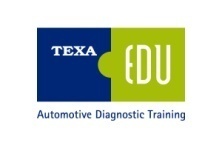 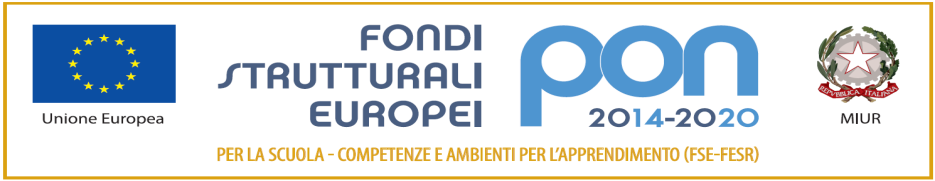 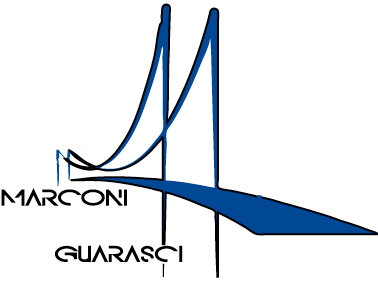 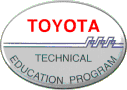 I.I.S. IPSIA“Marconi” Cosenza LS-ITC “Guarasci” RoglianoSEDE: Cosenza IPSIA Diurno e Corso SeraleSEDE: Montalto Uffugo  IPSIA – ITI (Chimica Ambientale)SEDE: Rogliano  Liceo  Scientifico –  Ist. Tec. Economico                                                                    Settembre 2019  REV.2  Allegato z)PATTO EDUCATIVO E DI CORRESPONSABILITÀFinalità del PCTO ex Alternanza Scuola-Lavoro Lavoro All’interno del sistema educativo del nostro Paese è stata proposta come nuova metodologia didattica l’Alternanza Scuola-Lavoro per: a) effettuare modalità di apprendimento flessibili e equivalenti sotto il profilo culturale ed educativo, rispetto agli esiti dei percorsi del secondo ciclo, che colleghino sistematicamente la formazione in aula con l’esperienza pratica; b) arricchire la formazione acquisita nei percorsi scolastici e formativi con l’acquisizione di competenze spendibili anche nel mercato del lavoro; c) favorire l’orientamento dei giovani per valorizzarne le vocazioni personali, gli interessi e gli stili di apprendimento individuali; d) realizzare un organico collegamento delle istituzioni scolastiche e formative con il mondo del lavoro e la società civile, che consenta la partecipazione attiva dei soggetti di cui all’articolo 1, comma 2 del D. Lgs. 107/2015 nei processi formativi; e) correlare l’offerta formativa allo sviluppo culturale, sociale ed economico del territorio. Raccordo tra scuola, territorio e mondo del lavoro Le tappe del raccordo scuola-territorio possono essere così sintetizzate: f) analisi del territorio; g) collaborazione tra le diverse realtà, che prelude ad una futura programmazione di un progetto condiviso; h) stipula di accordi di partenariati stabili. - Ad integrazione del patto di corresponsabilità consegnato nella classe prima, ai sensi del regolamento applicativo dello Statuto delle Studentesse e degli Studenti del 24.06.1998 modificato, dal DPR 235 del 21.11.2007; - Visto il Decreto Legislativo 107/2015 in seguito dell'Art.57, comma 18 della Legge di BILANCIO 2019 è stata rinominata P.C.T.O,  che ha introdotto l’obbligatorietà per tutti gli studenti delle scuole superiori di effettuare esperienze di Alternanza Scuola- Lavoro complessivamente pari ad almeno 210 ore per gli studenti dei corsi professionali  negli ultimi tre anni di scuola superiore (secondo biennio e quinto anno), 150  ore per gli studenti dei corsi tecnici negli ultimi tre anni di scuola superiore (secondo biennio e quinto anno);ed almeno 90 ore per gli studenti del liceo negli ultimi tre anni di scuola superiore (secondo biennio e quinto anno); - Visto che nel PTOF dell’Istituto si è deciso di concentrare il maggior numero di ore al terzo e quarto anno, allo scopo di evitare sovraccarichi di impegni nell’ultimo anno di corso; - Visto che l’Alternanza si può realizzare secondo diverse modalità: esperienze di lavoro (stage) presso aziende, enti pubblici e università del territorio(*); esperienze di volontariato(*); progetti innovativi finalizzati allo sviluppo di competenze progettuali e imprenditoriali; frequenza di corsi di formazione e orientamento proposti dall’Istituto(*) presso aziende/enti convenzionati; esperienze di percorsi formativi curricolari all’estero; - Visto che le esperienze di lavoro (Stage) sono progettate insieme alle strutture ospitanti, che le medesime prediligono alunni maggiorenni (specialmente per alcuni indirizzi) - Visto che il periodo di stage può esser effettuato in vari modi: stage estivo (prevalentemente nei mesi di giugno e settembre ma anche in luglio e agosto in base agli accordi ed alla disponibilità della struttura ospitante, stage in itinere (cioè durante l’orario curricolare) e stage extra curriculare (cioè in periodo scolastico ma in orario pomeridiano o nei periodi di sospensione delle attività scolastiche); (*) presso aziende/enti convenzionati ISTITUZIONE SCOLASTICA E I DOCENTI SI IMPEGNANO A: Attivare per gli studenti del terzo, quarto e quinto anno percorsi di Alternanza Scuola- Lavoro per un minimo di 210 ore- 150 ore- 90 ore , nelle modalità meglio definite e contenute nel Progetto Triennale dell’Alternanza Scuola- Lavoro, aggiornate anno per anno ed obbligatoriamente approvate dal Collegio Docenti;  Progettare i percorsi di Alternanza già a partire dall’inizio del terzo anno nei periodi che saranno stabiliti dal Collegio Docenti e comunicati alle famiglie e nelle modalità che saranno stabilite dai singoli Consigli di Classe secondo quanto previsto dalla normativa vigente;  Predisporre tutta la documentazione necessaria allo svolgimento dell’Alternanza Scuola -Lavoro così come previsto dalla normativa vigente;  Assicurare allo studente un percorso formativo sulla sicurezza prima dello svolgimento dell’Alternanza Scuola- Lavoro;  Tenere una registrazione di tutte le attività svolte dallo studente sia a scuola che in azienda, secondo le varie modalità stabilite, per poter certificare le ore svolte al termine del percorso di studi o nel corso dei singoli anni (registro dell’Alternanza e sollecitare lo studente alla compilazione de Diario di Bordo dello studente in Alternanza);  Valutare le attività di Alternanza secondo le modalità stabilite dal Collegio dei Docenti e dai singoli Consigli di Classe. Solo quanto riportato sul registro dell’Alternanza avrà valore ai fini del riconoscimento legale delle attività di alternanza svolte dallo studente;  Individuare all’interno di ogni Consiglio di Classe un docente tutor e all’interno dell’Istituto un referente dell’Alternanza con eventuali collaboratori;  Facilitare gli studenti nello svolgimento dell’Alternanza Scuola- Lavoro, soprattutto quando questa venga svolta durante l’anno scolastico, prevedendo, se necessario, eventuali momenti di recupero delle programmazioni. LE STUDENTESSE E GLI STUDENTI SI IMPEGNANO A: Collaborare con l’assistenza e la supervisione del docente tutor interno loro assegnato, alla progettazione del proprio percorso individuale di Alternanza considerando le proprie esigenze formative, i propri talenti, i propri interessi e aspirazioni;  Se previsti, partecipare a progetti innovativi e formativi di Alternanza Scuola-Lavoro anche di classe;  Essere consapevoli che per essere certificato, il percorso di Alternanza Scuola- Lavoro deve essere pari ad almeno il 75% del monte ore totale previsto nel triennio e che il certificato delle competenze è documento indispensabile per l’accesso all’Esame di Stato;  Avere cura della documentazione consegnata per lo svolgimento dell’Alternanza, rispettando le consegne date dal docente tutor o dal Referente per l’Alternanza;  Rispettare le regole riguardo l’esperienza di lavoro, previste dalla Convenzione tra Istituto Scolastico e Struttura Ospitante e dal Patto Formativo tra lo studente e la Struttura Ospitante, con particolare riferimento ai tempi stabiliti, agli orari, alla sicurezza e alla riservatezza dei dati;  Frequentare l’attività di Alternanza con regolarità, consapevoli che trattasi di attività didattica obbligatoria da svolgere ai fini dell’ammissione all’Esame di Stato;  Essere consapevoli che le competenze acquisite nell’esperienze di Alternanza Scuola-Lavoro devono essere certificate e che potrebbero essere argomento preponderante nell’ambito del colloquio in sede di Esame di Stato, come ribadito nelle ordinanze ministeriali sull’Esame di Stato;  Informare il docente tutor di qualsiasi problematica accada durante il periodo di Alternanza, in particolare durante l’esperienza di lavoro. I GENITORI SI IMPEGNANO A: Conoscere le modalità di svolgimento dell’Alternanza Scuola-Lavoro proposte dall’Istituzione scolastica;  Agevolare lo svolgimento dell’Alternanza Scuola-Lavoro anche quando questa si svolga fuori dal territorio del Comune di Cosenza o di quello di residenza;  Sottoscrivere e consegnare tutta la documentazione richiesta;  Condividere con l’Istituzione Scolastica le finalità educative e didattiche dell’Alternanza Scuola-Lavoro in tutte le sue modalità che non necessariamente prevedono lo svolgimento di ore di attività in azienda;  Riconoscere che l’Alternanza Scuola-Lavoro è un metodologia didattica nuova i cui contenuti sono da considerarsi come disciplina curricolare;  Sapere che in caso di ripetizione dell’anno scolastico anche il monte ore di Alternanza dovrà essere ripetuto, ad eccezione del monte ore raggiunto durante i periodi di stages;  Sapere che l’Alternanza Scuola-Lavoro è un adempimento obbligatorio e la sua mancata realizzazione nei tempi e modalità stabilite, potrebbe compromettere l’ammissione all’Esame di Stato;  Collaborare con la Commissione Alternanza, quando richiesto, al reperimento di aziende, enti, associazioni disponibili ad ospitare studenti in Alternanza Scuola-Lavoro;  Accettare quanto stabilito annualmente dal Collegio Docenti e dal Comitato Tecnico Scientifico, in particolare, che essendo tale attività oggetto di valutazione, gli studenti non potranno svolgere l’Alternanza presso aziende di genitori o con percorsi non attinenti all’indirizzo scolastico frequentato;  Considerare che i periodi di esperienza lavorativa presso le Strutture Ospitanti, si possono effettuare con diverse modalità: in orario curricolare, in orario scolastico extra-curricolare e di sospensione delle attività scolastiche o in estate.  Sapere che gli studenti sono assicurati obbligatoriamente presso l’INAIL contro gli infortuni sul lavoro e le malattie professionali; in particolare ricevono copertura assicurativa anche per i rischi legati a tale attività, restando esclusa la tutela del solo infortunio in itinere occorso nel normale tragitto casa- lavoro come previsto dalla normativa vigente.  Sapere che gli allievi sono assicurati anche con compagnie private attraverso specifiche polizze, che tutelano gli allievi anche negli infortuni in itinere, non coperti dall’INAIL.  Sapere che agli allievi si applicano le disposizioni normative in materia di salute e sicurezza nei luoghi di lavoro, in quanto equiparati ai lavoratori – ai sensi dell’art.2, comma 1, lett. a) del D.Lgs. 81/2008 e successive modificazioni; pertanto agli stessi deve essere erogata la formazione prevista tenendo conto anche degli specifici contesti produttivi, ai sensi dell’art. 37 del citato decreto;  Sapere che la formazione in materia di rischio correlata alle mansioni a cui gli stessi alunni saranno adibiti, saranno resi disponibili nella tradizionale modalità “in presenza” o in modalità e-learning;  Sapere che in caso di infortunio l’assicurato è tenuto a comunicarlo o a denunciare la malattia professionale al Dirigente Scolastico, salvo che sia diversamente stabilito in ambito convenzionale per i periodi di stages;Cosenza, ______________________ Studente ________________________________________________ Classe ______________ Sez. _______________ _________________________________              _____________________________                 (firma del genitore o di chi ne fa le veci)                         (firma dello studente)                                              Il Dirigente Scolastico                                                                                                                                                                                             (Prof.ssa  Maria Saveria Veltri )Firma autografa sostituita a mezzo stampa ai sensi dell’art. 3, comma 2 Dlgs n.39/1993